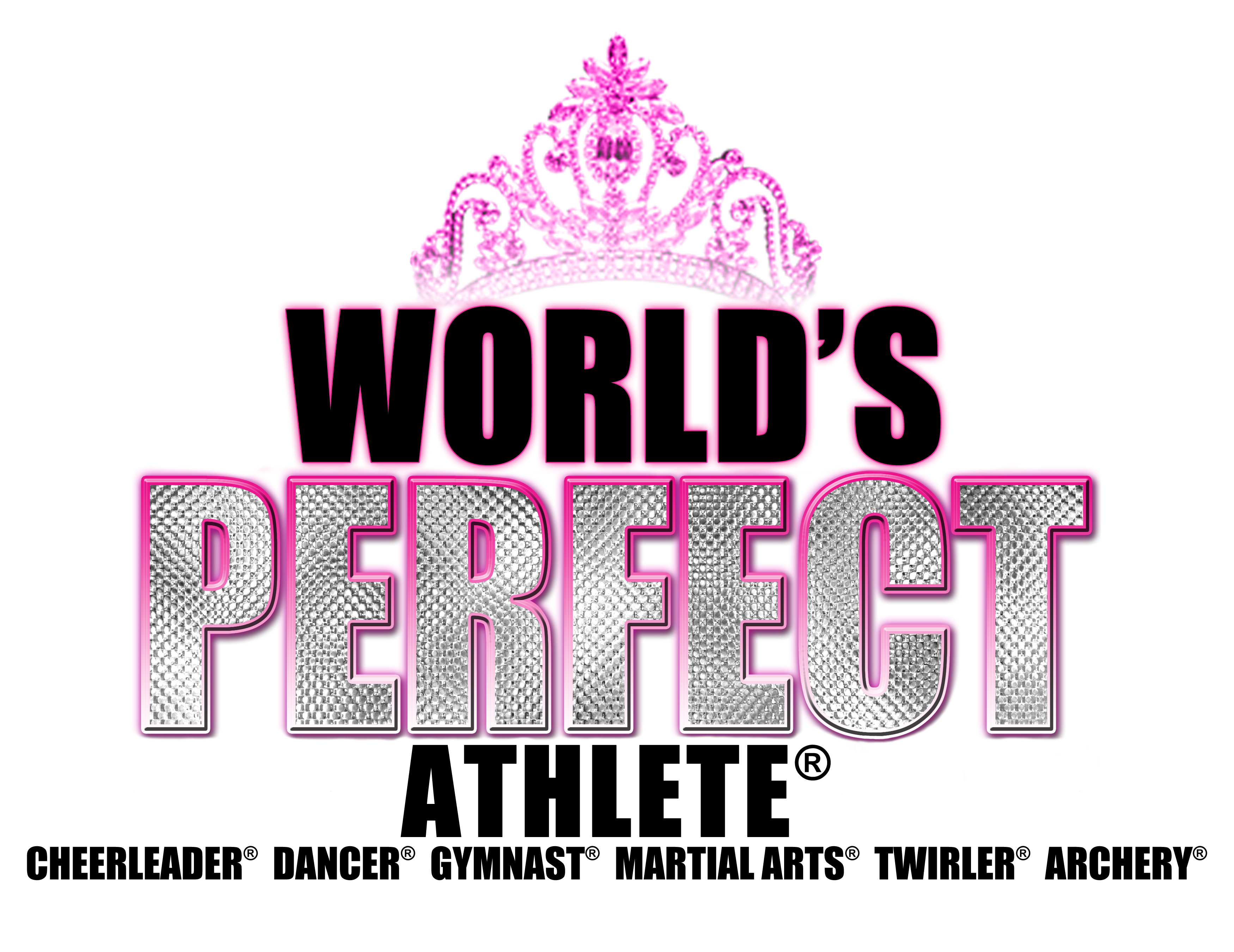 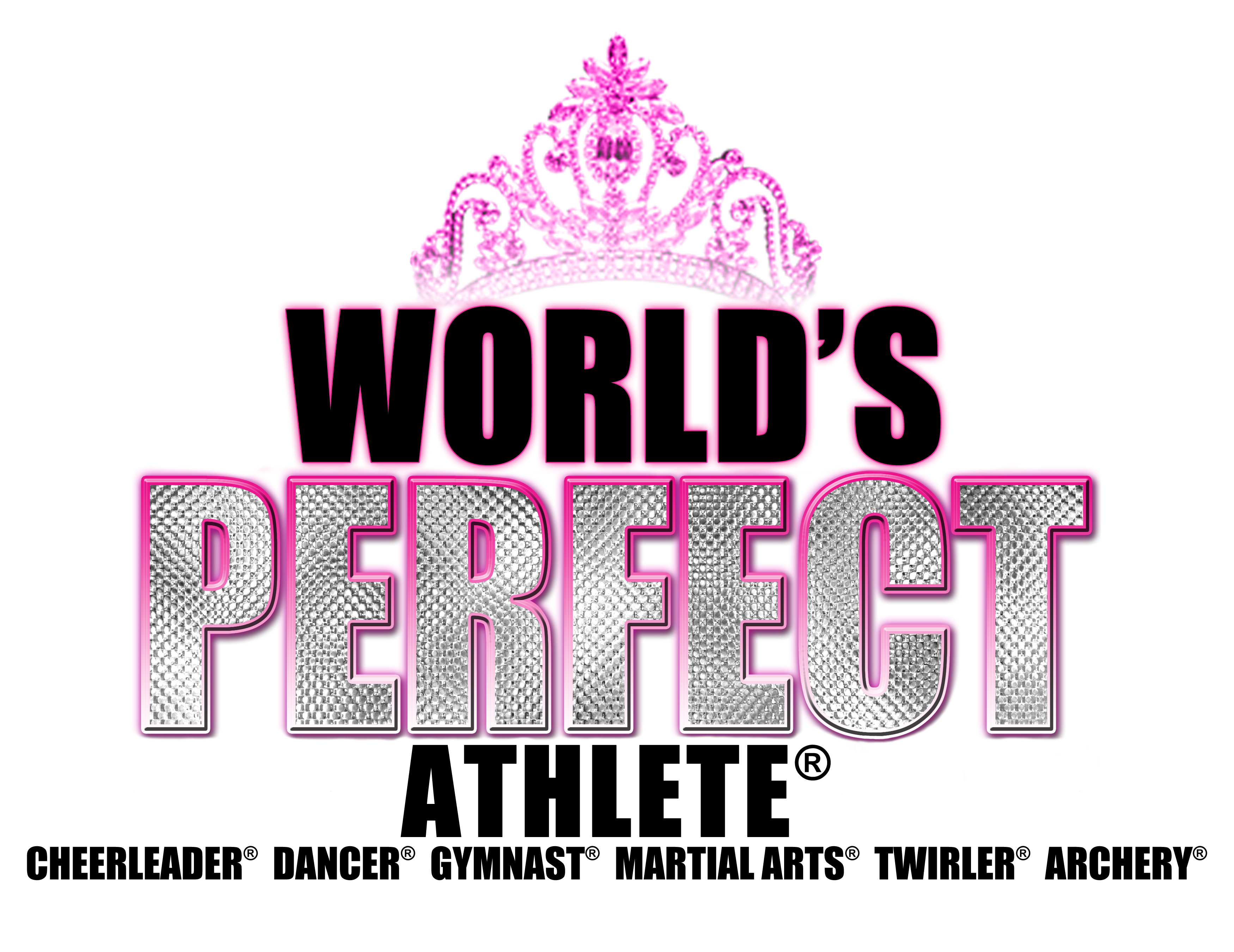 Fitness Fun FashionFriday, June 23, 2017Cardona’s Academy of Martial ArtsTiny 3-6Annabella Wall TX CheerAva Roberts TX CheerPatricia Entry FL CheerMini 6-8Hannah Freedman PA CheerIsabella Lamantia FL CheerPre Teen 9-11Helene Freedman PA CheerBrylee Scott FL CheerYasmin Mayers FL CheerAutumn Crouch IN CheerHana Gower OK CheerKaylee Hughes OK CheerRaygen Lee OK CheerSuper HeroAlyssa Grace Keiper FL CheerSerenity McWhorter SC CheerJr TeenSammie Eckles OK CheerKaitlin Kinney NC CheerMairead Ciarrai  O’Brien MA CheerKylie Edwards TN Gymnast & ArcherSuper HeroDestiny Marie Keiper FL CheerTeenKenley Taylor OK CheerNicole Eppenbaugh FL TwirlerMissFrances Novella FL TwirlerMister Super HeroColby Bannister TX Cheer